ASSISTENZAESUPPORTOPSICOLOGICO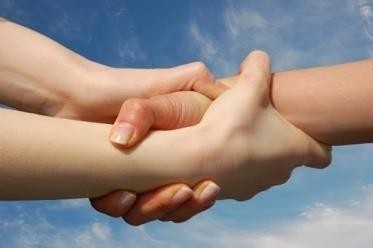 Alla psicologa dott.ssa Monica FazioRichiesta da inviare alla seguente Email:supportopsicologico@icsgatti-lameziaterme.edu.itOGGETTO:PrenotazioneincontropsicologaIl/Lasottoscritto/a	frequentantelaclasse	dell’istituto	docentedellaclasse	dell’istituto	genitoredellostudente/ssa	frequentantelaclasse	dell’istituto 	avendo già consegnato i moduli di consenso informato e l’autorizzazione altrattamentodeidatiCHIEDEDipoterusufruiredellosportellodiascoltopsicologicoPressol’istituto 	OnlineFIRMA